Infrastructure Technologies Advisory GroupNotesApril 2, 2020Present:  Dan Deter, Keith Boswell, Greg James, Chris Allen, Greg Sparks, Vijay Taylor, Debbie Carraway, Aaron Peeler, Andy Kotynski, David Ladrie, Joe McCoy, Doug Flowers, Dustin Duckwall, Ed Rogers, Eric Sills, Franklin Finch, Gary Li, Mark Williams, Tony Copeland, Pat Gaddy, Josh Jury, Chris Eichman, Kevin LeeWelcomeReminder: Google group…  group-intag@ncsu.eduStaffing UpdateNew LAN engineer positionCOVID-19 ImpactMinimizing staff on-site while maximizing services offered - very few impacts and fully supporting all existing servicesWorking to move to business hours support for most buildings realizing some critical buildings will need 24/7.  Will share list with CITD next week for input.Campus NetworkCurrent firewall project is the site to site hardware upgrade - Site migrations have started and will continue for the next few monthsDeveloping a solution for remote site connectivity outside of Wake County - no new updates or testing on thisNow focusing on core firewall upgrade - testing in the lab has begun with Palo Alto - working with S&C to discuss IPS optionsNext generation edge switches - sticking with Cisco - new architecture will be discussed at LAN Admin meeting - will cost for port activations go down? Yes, $100/per port starting on July 1Testing new Internet gateway equipment for future implementation - Nexus 9336, successfully implemented, will need to schedule other gateway in the futureCisco VPN Anyconnect upgrade - CompletedBackbone updates - Investigating requirements and implementation standardsLife Safety Centrex ReplacementNMDF and SMDF zones - 1st cutover being scheduledCMDF - construction in progressRedundant fiber entrances - SMDF zone - installing racks, eqpt.Hillsborough St. crossings - Approved by City Council, Real Estate trying to determine next stepAccess LayerTUNAMELT project - 3560x switches - designs completed (26%)Data CenterDC1 DecommissioningVM migrations are going well. Less than 80 vms remain in general clusters.EDC - working on phase 2 infrastructureDC2 Elec/Mech upgrade - design startedGeneral service offering for colo - SummerPoe tenants early access (likely May timeframe but shout if immediate need)Intake processes being refined Cost model for rack space being finalized - current draft - these costs will hold through June 2021Special challenges of tape libraries - need to change tapes on a regular basis, etc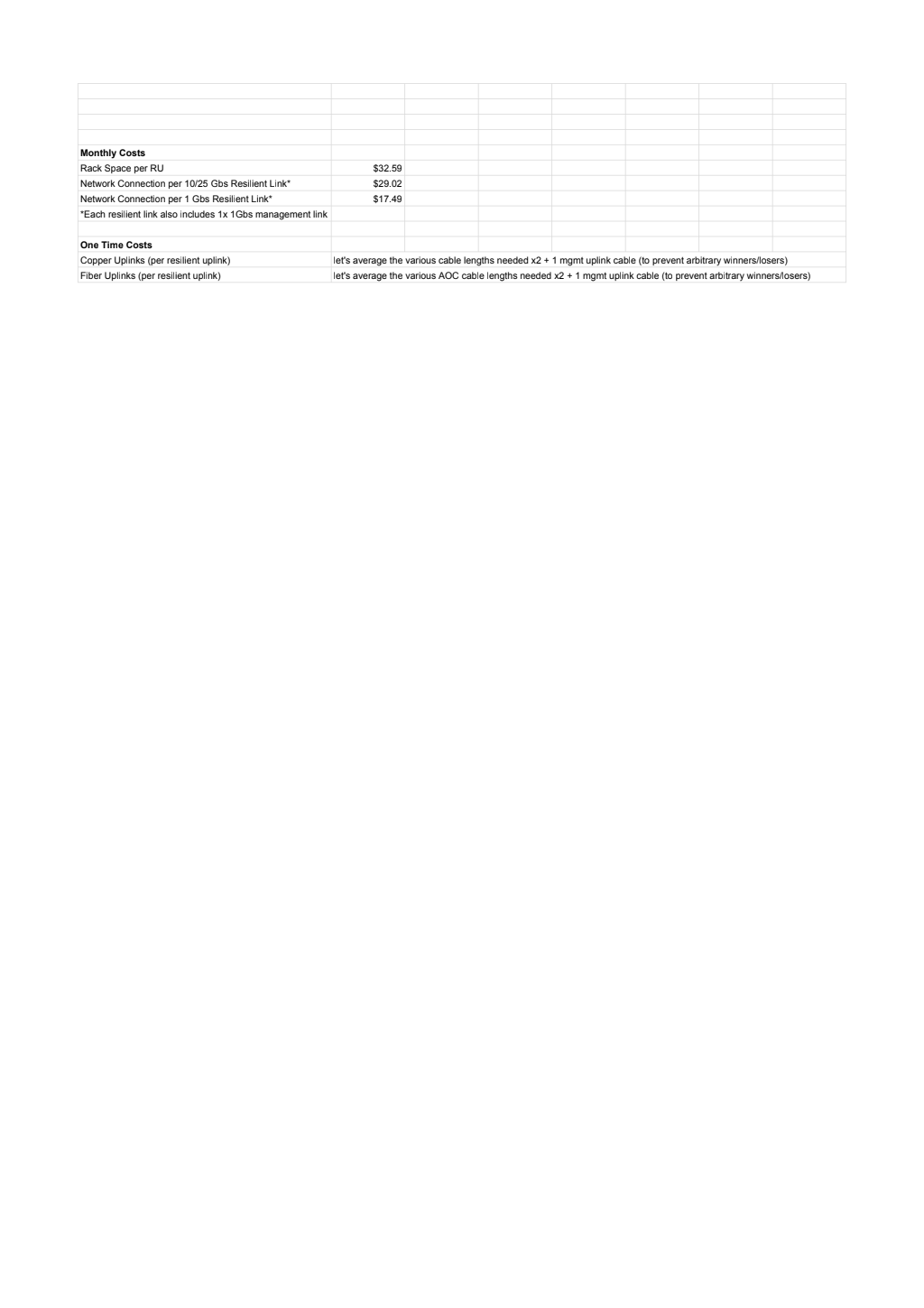 CATVWorking with Apogee on streaming/CATV combo for 20/21 school year.MDFsNMDF - design in progress elec/mech upgrade.Lake Wheeler MDF - to be reviewed by Space Committee next weekInfrastructure RecordsOutside plant inventory project in progressBuilding Infrastructure ProjectsDesign – Sigma Kappa, Zeta Tau Alpha, Alpha Delta Pi, CarmichaelConstruction – Dabney, DH Hill Academic Success, Kappa Alpha Theta, West Dunn, Materials Mgmt., Sigma Kappa, HarrisSubstantial Completion - Partners 2, EH&S, PolkUPS RFP - under review at PurchasingCellular/mobileIndoor - Spidercloud - Verizon certifying Talley almost done. Next group in negotiation with new VZW teamList: SpiderCloud IT Strategic PlanningMostly in a hold pattern awaiting next University Strategic Plan - have started a lessons learned documentService PlanningCMDB - discovery process is ramping upConsidering when to  implement Event ManagementPlanning for Change Management moving along wellUnified CommunicationsInvestigation options for spam blocking and text messagingRenewing Cisco EA, possibly with other schools for bulk pricingWorking with other schools on group EA renewalPartner Updates: UNCG, App State, NC A&T, PembrokeSupporting call centersRolling out remote work tools at all schoolsRolling out Expressway at App State NC DIT -- Tools, Training, SupportSupporting cutsLife Safety rolloutPlanning to continue project in current environmentPhone replacement of 6900, 7900 series phonessoftphone only option for certain users?Low volume callersSoftphone by default but option to come get a phone and self deploy if a handset is desiredAny legal requirement for a phone in office/hallway/etc?Systems & DevelopmentTools UpdatesMoving to Docker ContainersEduroam with AD Certificates / RadiusWorking on Mac integrationService Now IntegrationAutomated incidents for audit trackingThresholds and Alerts Mobile management tool for Life Safety linesAdding Fire Alarm Dialers to databaseBAM IntegrationPulling outside plant copper into EPICWirelessWi-Fi 6 Project - Priority list WI-Fi 6 ballot, funding model discussionKing Village wireless - summer 2020Classroom wireless:  210 classrooms list mostly complete - will need to determine funding 170 rooms - $238,000Outdoor Wireless: working on Wi-Fi pole modelEDUROAM (secure SSID) - Wifi.ncsu.edu is now live with links to SecureW2 for eduroamAD certs - Have finally got them working.  Will discuss at LAN Admin meetingNow tracking wireless metrics as part of overall monthly metricsNote - Airwave continues to have issues, will begin testing the Aruba appliance this week or nextLook at practicality of loaning out to departmental staff - No movement on testing more handheld devicesStorage InfrastructureNAS Migration On-track to decommission DC1 NAS arrays in March. -- Delayed due to covid-19, MFDs have to be updated to scan docs to new shareResearch storage allocation methodology is changing:2TB per faculty researcher standard offeringAllocations for awarded grants based on grant requirement and retention based on data management plan - so far as practicable will not charge.. however, beyond some amount there will have to be some cost recovery - hopefully will be clear ‘unlike circumstance’ and be able to pay from direct grant fundsProposal being forwarded to ORI for some additional research storage resources; increased curation support from Libraries, additional security analyst, additional systems position for storage refresh in 2021 (would also provide backup to HPC systems position)AFS to AuriStor - Database migration from EOS to AuriStor is complete. Most of the file server and volume migrations are also complete. Reached out to Delta about the legacy volumes on Wolfware servers. Also working on cleaning up references to the old BP cell.Server InfrastructureFunding received(and HW ordered) for DC2 storage growth and compute refresh.DC2 U650F growthDC2 Core cluster storage  --  UnityXT 480F4 x MX7000 chassis and 28 MX740C sleds   
Software InfrastructureMicrosoft VDA site license expires May 31, 2020 - VDA(Virtual Desktop Access)Microsoft extended for VCL only until 8/31/2020 due to covid-19Software Lic. FAQ                                                                           Original sysnews postVCL FAQVCL - Azure Windows Virtual Desktop (WVD)OIT PCS/WMS teams scheduling meetings and demo’sWhat’s the impact of using Adobe products in WVD?VDA dependency outside of VCL - Student RDP into research or lab machines. This Google sheet was created to get an estimate on the overall VDA license need on campus.   Colleges will go through OIT Software Licensing to get individual VDA license (and ensure compliance) after that. More information is provided by Software team in FAQRedHat LicenseSeriously investigating if can drop Red Hat license in 1-2 yearsDid not join the System Office license, would have required renegociation with Red Hat (and then if we do drop the license another disruption for them in a year or two)Planning to renew just the OS license (previously we had “Infrastructure” license), so far as we can determine no one is using any of the infrastructure features - satellite is bundled in both options now.Leaning toward changing to regular vs premium support. Business day vs weekend/after hours. Also, expect that will be working to register systems upstream and eliminate the campus satellite (all the issues OIT has logged with Red Hat have been regarding satellite) Governance RevampStill need to figure out future of ITSAC-I and any relationship to this groupQuarterly??  More of a ComEx?Where do folks go for IWS??  Relationship to infrastructure…Sounds like there could still be a gap around sharing/discussion of general infrastructure initiatives beyond OITBudgetReminder:  Centrex lines are now being billed to departments at actual cost - have shared a list of lines with CITD.  Current contract ends December 2020 and prices are expected to rise to at least $40/line/month.  Working to migrate lines ahead of that unless technical/compliance constraints.Parking Lot ItemsRouting licenses at the BDF level – when and how much should occupants pay? Interim solution is 50/50 when “desired”, ComTech funds when required“virtual data center” – 4/5/18 conversation confirms there’s still some need for “flat” networks (even outside the data center) Upcoming Meeting DatesNext InTAG Meeting  – May 7, 2020